ПОСТАНОВЛЕНИЕот « 30  »  марта   2021г.                                                         №   6                              п. Манычский«О  проведении весеннего месячника санитарной очистки, озеленения и благоустройства населенных пунктов Манычского СМО»       В целях улучшения  санитарного состояния населенных пунктов и экологической обстановки на территории Манычского СМО                                                                   постановляю:1.Объявить с  01 апреля  по  30 апреля  2021 года весенний месячник по  санитарной очистке, озеленению и благоустройству  населенных пунктов Манычского СМО.2.Утвердить состав комиссии по проведению весеннего  месячника по  санитарной очистке, озеленению и благоустройству  населенных пунктов Манычского СМО.(Приложение №1).3.Разработать конкретные мероприятия по проведению месячника, обеспечить активное участие всех граждан  поселков в благоустройстве, санитарной очистке, озеленению, территорий организаций и частных домовладений.  - предприниматели: Криммель С.В, Пунько  Т.В,   А.,Фербер А.И., Белоконь А.И.,Божинский Ю.В., Кузьменко С.В., Лопатько С.С.,Эмеров С.В. ,Булыгин Д.Ф,вокруг магазина, пекарни, складов  в радиусе 30 метров: - МКОУ «Манычская средняя  общеобразовательная школа»- и.о.директор Сад Н.Г. – вокруг школы в радиусе 30 метров и прилегающая территория.-почта России»- начальник Алейникова В.И- вокруг здания в радиусе 30 метров; -Манычский ФАП - руководитель Бибик Н.Н.. вокруг амбулатории в радиусе 30 метров;  -Манычская сельская библиотека-заведующая Божинская Н.Н. вокруг библиотеки в радиусе 30 метров;-Администрация Манычского СМО – Глава Манычского СМО РК (ахлачи) Кузьменко О.И. вокруг администрации в радиусе 30 метров;- владельцам  частных домовладений уборку своей территории производить напротив двора- до середины проезжей части улицы , на которой проживают с обратной стороны двора в радиусе 20 метров;4.Обязать комиссию с  1 апреля  по 30 апреля 2021 года проводить еженедельно  рейды по санитарному состоянию территорий, организаций, предприятий, домовладений, торговых предприятий с представителями общественности;5.УУП  оказать содействие администрации Манычского СМО в наведении надлежащего порядка на территории села.6.Запретить выгон и выпас животных в центре села, школы, конторы, а также на территории села;7.Запретить передвижение и езду автотранспорта, а также гужевого транспорта по асфальтированным дорожкам, поддерживать порядок и чистоту на детской площадке и около Ступы Просветления;8.Всем гражданам пос.Манычский сбор бытового  мусора по графику ООО «Спецавтохозяйство» (контейнеры по улицам), вывозить навоз с личных подворий в специальные места отведенные для свалок (Культюк).9.Контроль за исполнением настоящего постановления оставляю за собой.Глава Манычского СМО РК :                               О.И.Кузьменко Приложение №1Составкомиссии проведению весеннего месячника санитарной очистки, озелененияи благоустройства населенных пунктов Манычского СМО»Председатель комиссииКузьменко  Ольга Ивановна  Зам.председателяОшкаева Валентина Борисовна АДМИНИСТРАЦИЯМАНЫЧСКОГО СЕЛЬСКОГО МУНИЦИПАЛЬНОГО ОБРАЗОВАНИЯРЕСПУБЛИКИ КАЛМЫКИЯ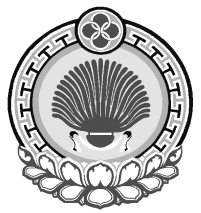 ХАЛЬМГ ТАНhЧИНЯШАЛТИНСК  РАЙОНА МУНИЦИПАЛЬНБYРДЭЦИИНАДМИНИСТРАЦул.Школьная, 7, пос.Манычский, Республика Калмыкия, 359013тел/факс/84745/97253, manicheskoe.smo@mail.ru ул.Школьная, 7, пос.Манычский, Республика Калмыкия, 359013тел/факс/84745/97253, manicheskoe.smo@mail.ru ул.Школьная, 7, пос.Манычский, Республика Калмыкия, 359013тел/факс/84745/97253, manicheskoe.smo@mail.ru 